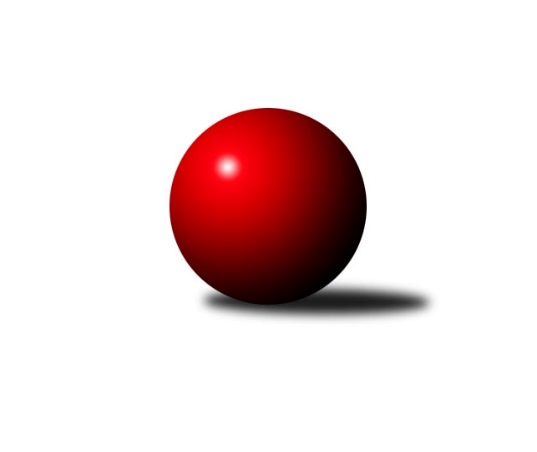 Č.12Ročník 2023/2024	19.1.2024Nejlepšího výkonu v tomto kole: 3054 dosáhlo družstvo: CB Dobřany CSdružený Přebor Plzeňska 2023/2024Výsledky 12. kolaSouhrnný přehled výsledků:TJ Sokol Plzeň V C	- TJ Baník Stříbro B	0:8	2735:3017	6.0:18.0	15.1.SK Škoda VS Plzeň C	- SKK Rokycany D	4:4	2708:2661	11.0:13.0	15.1.TJ Dobřany C	- TJ Přeštice A	7:1	2434:2316	18.0:6.0	15.1.TJ Slavoj Plzeň C	- CB Dobřany C	0:8	2839:3054	9.0:15.0	15.1.TJ Baník Stříbro C	- TJ Sokol Plzeň V B	7:1	3020:2930	13.5:10.5	15.1.TJ Přeštice A	- SK Škoda VS Plzeň C	7:1	2458:2211	18.0:6.0	19.1.Tabulka družstev:	1.	TJ Baník Stříbro B	11	10	0	1	70.0 : 18.0 	174.0 : 90.0 	 2982	20	2.	TJ Dobřany C	11	9	1	1	64.5 : 23.5 	170.5 : 93.5 	 2679	19	3.	TJ Baník Stříbro C	11	8	0	3	54.0 : 34.0 	152.0 : 112.0 	 2764	16	4.	CB Dobřany C	11	6	2	3	48.0 : 40.0 	119.0 : 145.0 	 2740	14	5.	SKK Rokycany D	11	5	1	5	44.0 : 44.0 	132.5 : 131.5 	 2807	11	6.	TJ Sokol Plzeň V B	11	4	2	5	44.0 : 44.0 	138.5 : 125.5 	 2875	10	7.	SK Škoda VS Plzeň C	12	4	2	6	42.0 : 54.0 	130.0 : 158.0 	 2721	10	8.	TJ Přeštice A	11	4	1	6	44.0 : 44.0 	136.0 : 128.0 	 2684	9	9.	TJ Sokol Plzeň V C	11	3	1	7	31.5 : 56.5 	109.5 : 154.5 	 2702	7	10.	TJ Slavoj Plzeň D	10	1	0	9	21.0 : 59.0 	91.5 : 148.5 	 2701	2	11.	TJ Slavoj Plzeň C	10	1	0	9	17.0 : 63.0 	86.5 : 153.5 	 2786	2Podrobné výsledky kola:	 TJ Sokol Plzeň V C	2735	0:8	3017	TJ Baník Stříbro B	Jan Valdman	137 	 128 	 124 	108	497 	 2:2 	 514 	 127	136 	 120	131	Karel Smrž	Oldřich Lohr	118 	 100 	 110 	114	442 	 0:4 	 496 	 135	126 	 120	115	Jiří Hůrka	Jiří Karlík	115 	 94 	 102 	113	424 	 1:3 	 483 	 114	123 	 123	123	Milan Vlček	Pavel Troch	124 	 116 	 128 	131	499 	 2:2 	 502 	 136	109 	 129	128	Zuzana Záveská	Jiří Diviš	105 	 113 	 93 	110	421 	 0:4 	 519 	 116	137 	 151	115	Michal Duchek	Radek Pěnička	103 	 103 	 110 	136	452 	 1:3 	 503 	 128	138 	 118	119	Stanislav Zoubekrozhodčí: Karel KonvářNejlepší výkon utkání: 519 - Michal Duchek	 SK Škoda VS Plzeň C	2708	4:4	2661	SKK Rokycany D	Petr Zíka	121 	 124 	 109 	111	465 	 3:1 	 404 	 92	99 	 112	101	Michal Pilař	Karel Jindra	85 	 106 	 120 	99	410 	 1:3 	 424 	 109	111 	 92	112	Matěj Beníšek	Václava Flaišhanzová	104 	 95 	 123 	106	428 	 1:3 	 464 	 118	117 	 110	119	Jan Beníšek	Jiří Hebr	94 	 119 	 87 	97	397 	 1:3 	 414 	 103	99 	 106	106	Andrea Pytlíková	Karel Majner	115 	 127 	 132 	118	492 	 3:1 	 430 	 93	110 	 101	126	Alena Nekulová	Zdeněk Weigl	114 	 129 	 134 	139	516 	 2:2 	 525 	 121	126 	 131	147	Jiří Vavřičkarozhodčí: Václava FlaišhanzováNejlepší výkon utkání: 525 - Jiří Vavřička	 TJ Dobřany C	2434	7:1	2316	TJ Přeštice A	Petr Sloup	 	 186 	 173 		359 	 2:2 	 376 	 	176 	 200		Jiří Kroupa	Petr Ježek	 	 189 	 197 		386 	 4:0 	 356 	 	166 	 190		Jaroslav Zavadil	Jiří Jelínek	 	 186 	 225 		411 	 2:2 	 395 	 	189 	 206		Josef Hora	Petr Trdlička	 	 218 	 224 		442 	 4:0 	 385 	 	194 	 191		Miroslav Šteffl	Martin Krištof	 	 210 	 215 		425 	 2:2 	 401 	 	185 	 216		Karel Vavřička	Koloman Lázók	 	 203 	 208 		411 	 4:0 	 403 	 	202 	 201		Milan Kubátrozhodčí: Martin KrištofNejlepší výkon utkání: 442 - Petr Trdlička	 TJ Slavoj Plzeň C	2839	0:8	3054	CB Dobřany C	Václav Reithmaier	114 	 96 	 124 	126	460 	 2:2 	 473 	 132	103 	 119	119	Marcela Hessová	Iva Černá	105 	 154 	 94 	122	475 	 1:3 	 543 	 133	134 	 134	142	Pavel Šulc	Jaroslav Honsa	117 	 114 	 109 	126	466 	 1:3 	 487 	 111	117 	 132	127	Vendula Blechová	Jaromír Kotas	124 	 134 	 114 	111	483 	 2:2 	 493 	 118	132 	 117	126	Josef Fišer	Veronika Nováková	102 	 107 	 88 	128	425 	 1:3 	 495 	 120	131 	 131	113	Zdeněk Eichler	Jan Kraus	121 	 132 	 148 	129	530 	 2:2 	 563 	 141	165 	 140	117	Zdeňka Novározhodčí: Jaromír KotasNejlepší výkon utkání: 563 - Zdeňka Nová	 TJ Baník Stříbro C	3020	7:1	2930	TJ Sokol Plzeň V B	David Junek	137 	 134 	 154 	141	566 	 3:1 	 515 	 121	151 	 119	124	Libor Pelcman	Martin Andrš	124 	 116 	 123 	123	486 	 2.5:1.5 	 471 	 109	117 	 122	123	Václav Pavlíček	Hana Spisarová	100 	 117 	 98 	111	426 	 0:4 	 502 	 129	121 	 111	141	Libor Vít	Pavel Spisar	145 	 138 	 124 	135	542 	 3:1 	 501 	 101	128 	 140	132	Patrik Kolář	Miroslav Hrad	124 	 134 	 133 	118	509 	 3:1 	 477 	 120	125 	 107	125	Josef Tětek	Petr Beneš	113 	 139 	 110 	129	491 	 2:2 	 464 	 137	94 	 111	122	Martin Karkošrozhodčí: Vladimír ŠragaNejlepší výkon utkání: 566 - David Junek	 TJ Přeštice A	2458	7:1	2211	SK Škoda VS Plzeň C	Miroslav Čepický	 	 203 	 167 		370 	 2:0 	 306 	 	158 	 148		Václava Flaišhanzová	Roman Janota	 	 241 	 203 		444 	 2:0 	 304 	 	147 	 157		Karel Jindra	Jiří Kroupa	 	 185 	 196 		381 	 0:2 	 411 	 	199 	 212		Petr Zíka	Karel Vavřička	 	 241 	 205 		446 	 2:0 	 414 	 	213 	 201		Karel Majner	Miroslav Šteffl	 	 206 	 209 		415 	 2:0 	 379 	 	171 	 208		Jiří Hebr	Milan Kubát	 	 211 	 191 		402 	 1:1 	 397 	 	201 	 196		Zdeněk Weiglrozhodčí: Milan KubátNejlepší výkon utkání: 446 - Karel VavřičkaPořadí jednotlivců:	jméno hráče	družstvo	celkem	plné	dorážka	chyby	poměr kuž.	Maximum	1.	David Junek 	TJ Baník Stříbro C	557.95	376.3	181.7	2.4	4/5	(599)	2.	Jan Vlach 	TJ Baník Stříbro B	533.35	361.5	171.9	9.8	4/5	(560.4)	3.	Petr Bohuslav 	SKK Rokycany D	527.00	359.4	167.6	9.8	4/6	(565)	4.	Zuzana Záveská 	TJ Baník Stříbro B	523.57	362.9	160.6	8.9	4/5	(562)	5.	Patrik Kolář 	TJ Sokol Plzeň V B	521.83	365.6	156.2	10.2	6/6	(547)	6.	Jiří Vavřička 	SKK Rokycany D	521.66	368.2	153.5	9.9	6/6	(567)	7.	Stanislav Zoubek 	TJ Baník Stříbro B	521.02	363.9	157.1	9.5	5/5	(582)	8.	Alexander Kalas 	TJ Slavoj Plzeň D	520.35	353.9	166.5	8.3	4/5	(565)	9.	Karel Smrž 	TJ Baník Stříbro B	518.64	357.2	161.5	10.0	5/5	(579)	10.	Michal Duchek 	TJ Baník Stříbro B	517.35	353.1	164.2	8.8	5/5	(584)	11.	Pavel Troch 	TJ Sokol Plzeň V C	516.72	363.4	153.3	10.4	5/6	(546)	12.	Jan Valdman 	TJ Sokol Plzeň V C	515.23	359.0	156.2	11.0	5/6	(560)	13.	Libor Vít 	TJ Sokol Plzeň V B	513.45	361.1	152.4	10.6	6/6	(555)	14.	Karel Majner 	SK Škoda VS Plzeň C	510.52	353.3	157.3	9.4	6/7	(557)	15.	Karel Vavřička 	TJ Přeštice A	507.07	354.1	152.9	8.2	6/6	(541)	16.	Jan Kraus 	TJ Slavoj Plzeň C	506.27	351.1	155.2	11.0	5/6	(548)	17.	Pavel Spisar 	TJ Baník Stříbro C	505.76	350.2	155.5	9.5	5/5	(549)	18.	Jindřich Mašek 	TJ Sokol Plzeň V C	504.48	346.0	158.5	10.1	4/6	(544)	19.	Miroslav Hrad 	TJ Baník Stříbro C	503.10	358.9	144.3	7.8	4/5	(528)	20.	Zdeněk Weigl 	SK Škoda VS Plzeň C	502.71	352.3	150.4	9.3	7/7	(551)	21.	Vlastimil Hlavatý 	TJ Slavoj Plzeň D	501.21	345.5	155.7	9.0	4/5	(533)	22.	Martin Krištof 	TJ Dobřany C	501.00	345.0	156.0	7.3	4/4	(537)	23.	Petr Zíka 	SK Škoda VS Plzeň C	500.74	346.9	153.9	10.2	7/7	(535)	24.	Martin Karkoš 	TJ Sokol Plzeň V B	500.72	353.8	147.0	15.1	6/6	(558)	25.	Josef Tětek 	TJ Sokol Plzeň V B	498.63	352.5	146.1	10.7	5/6	(533)	26.	Pavel Šulc 	CB Dobřany C	498.03	347.1	151.0	10.2	4/5	(564)	27.	Kamila Novotná 	CB Dobřany C	497.69	346.8	150.9	9.3	4/5	(527)	28.	Zdeněk Eichler 	CB Dobřany C	496.70	347.1	149.6	12.7	5/5	(544)	29.	Šárka Sýkorová 	SK Škoda VS Plzeň C	495.42	349.3	146.2	14.7	6/7	(518)	30.	Jiří Jelínek 	TJ Dobřany C	495.40	345.6	149.9	9.3	4/4	(518.4)	31.	Martin Andrš 	TJ Baník Stříbro C	494.34	348.2	146.2	7.2	5/5	(554)	32.	Milan Kubát 	TJ Přeštice A	493.63	343.9	149.8	11.8	6/6	(547.2)	33.	Milan Vlček 	TJ Baník Stříbro B	492.10	346.2	145.9	10.5	4/5	(521)	34.	Jaromír Kotas 	TJ Slavoj Plzeň C	491.58	344.3	147.3	12.3	6/6	(539)	35.	Josef Fišer 	CB Dobřany C	491.50	355.1	136.4	11.9	4/5	(560)	36.	Veronika Šulcová 	CB Dobřany C	490.60	350.9	139.7	15.3	4/5	(552)	37.	Zdeňka Nová 	CB Dobřany C	489.65	341.8	147.8	13.9	5/5	(563)	38.	Petr Trdlička 	TJ Dobřany C	489.58	345.9	143.7	10.8	4/4	(530.4)	39.	František Vaněček 	TJ Sokol Plzeň V B	487.88	348.3	139.6	17.1	6/6	(538)	40.	Miroslav Šteffl 	TJ Přeštice A	485.80	341.4	144.4	9.8	6/6	(526.8)	41.	Michal Pilař 	SKK Rokycany D	482.04	337.3	144.7	12.8	5/6	(587)	42.	Koloman Lázók 	TJ Dobřany C	481.95	344.4	137.5	11.3	4/4	(507.6)	43.	Karel Ganaj 	TJ Baník Stříbro C	480.09	338.8	141.3	12.3	5/5	(532)	44.	Hana Hofreitrová 	TJ Slavoj Plzeň C	478.63	343.0	135.6	14.6	4/6	(512)	45.	Jiří Hůrka 	TJ Baník Stříbro B	476.50	339.9	136.7	12.7	4/5	(505)	46.	Petr Beneš 	TJ Baník Stříbro C	476.47	342.5	134.0	13.2	5/5	(541)	47.	Petr Sloup 	TJ Dobřany C	469.60	343.7	125.9	15.8	3/4	(518)	48.	Jan Mertl 	TJ Dobřany C	467.83	344.5	123.3	14.1	4/4	(531)	49.	Rudolf Březina 	TJ Slavoj Plzeň D	467.65	330.9	136.8	15.2	5/5	(536)	50.	Iva Černá 	TJ Slavoj Plzeň C	467.13	332.2	135.0	16.1	5/6	(527)	51.	Jiří Karlík 	TJ Sokol Plzeň V C	463.54	339.2	124.3	15.8	6/6	(512)	52.	Václav Brožík 	TJ Slavoj Plzeň D	462.40	330.1	132.4	12.0	4/5	(527)	53.	Matěj Beníšek 	SKK Rokycany D	462.33	331.2	131.1	13.2	6/6	(526)	54.	Jan Beníšek 	SKK Rokycany D	460.47	327.8	132.7	14.2	4/6	(542)	55.	Radek Pěnička 	TJ Sokol Plzeň V C	460.11	329.0	131.1	17.0	6/6	(482)	56.	Jaroslav Zavadil 	TJ Přeštice A	455.15	331.7	123.5	15.7	4/6	(500.4)	57.	Karel Jindra 	SK Škoda VS Plzeň C	452.52	330.0	122.5	18.2	6/7	(509)	58.	Andrea Pytlíková 	SKK Rokycany D	452.48	324.6	127.8	16.7	5/6	(474)	59.	Jaroslav Honsa 	TJ Slavoj Plzeň C	452.28	318.9	133.4	16.7	6/6	(530)	60.	Václav Pavlíček 	TJ Sokol Plzeň V B	445.76	319.4	126.3	18.2	5/6	(507)	61.	Oldřich Lohr 	TJ Sokol Plzeň V C	444.22	327.9	116.3	20.1	6/6	(470)	62.	Václav Reithmaier 	TJ Slavoj Plzeň C	444.10	322.9	121.2	17.4	5/6	(481)	63.	Hana Vosková 	TJ Slavoj Plzeň D	443.98	322.5	121.5	19.1	4/5	(486)	64.	Natálie Bajerová 	TJ Slavoj Plzeň D	439.11	311.5	127.6	15.7	5/5	(508)	65.	Alena Nekulová 	SKK Rokycany D	438.29	315.9	122.4	16.3	5/6	(461)	66.	Matyáš Luhan 	TJ Slavoj Plzeň D	434.53	308.1	126.4	17.1	5/5	(514)	67.	Václava Flaišhanzová 	SK Škoda VS Plzeň C	430.73	320.9	109.8	23.4	6/7	(480)	68.	Hana Spisarová 	TJ Baník Stříbro C	421.35	308.3	113.1	19.9	4/5	(441.6)	69.	Jiří Hebr 	SK Škoda VS Plzeň C	417.91	309.0	108.9	21.4	5/7	(454.8)	70.	Jiří Kroupa 	TJ Přeštice A	416.70	304.7	112.0	21.4	6/6	(475.2)		Roman Janota 	TJ Přeštice A	524.47	354.9	169.6	5.2	3/6	(566.4)		David Wohlmuth 	SKK Rokycany D	523.83	356.8	167.0	11.3	3/6	(538)		Milan Gleissner 	TJ Dobřany C	521.70	360.8	160.9	10.4	2/4	(543)		Libor Pelcman 	TJ Sokol Plzeň V B	515.00	388.0	127.0	18.0	1/6	(515)		Ondřej Musil 	CB Dobřany C	507.60	370.8	136.8	15.6	1/5	(507.6)		Vendula Blechová 	CB Dobřany C	498.67	351.7	146.9	12.0	3/5	(527)		Josef Hora 	TJ Přeštice A	480.60	342.6	138.0	12.7	3/6	(496.8)		Václav Štych 	TJ Dobřany C	472.00	336.8	135.3	12.6	2/4	(484)		Petr Ježek 	TJ Dobřany C	458.40	326.4	132.0	16.2	1/4	(463.2)		Veronika Nováková 	TJ Slavoj Plzeň C	448.28	320.3	127.9	18.4	3/6	(487)		Miroslav Čepický 	TJ Přeštice A	445.40	307.1	138.3	15.9	3/6	(469.2)		Marcela Hessová 	CB Dobřany C	440.89	314.5	126.4	17.0	3/5	(487)		Josef Michal 	TJ Přeštice A	426.00	304.0	122.0	22.0	1/6	(426)		Jiří Diviš 	TJ Sokol Plzeň V C	423.62	299.9	123.7	18.8	3/6	(463)		Jan Jirovský 	TJ Sokol Plzeň V B	420.67	315.3	105.3	20.7	2/6	(451)		Dalibor Henrich 	TJ Slavoj Plzeň C	408.00	304.7	103.3	20.0	3/6	(423)Sportovně technické informace:Starty náhradníků:registrační číslo	jméno a příjmení 	datum startu 	družstvo	číslo startu
Hráči dopsaní na soupisku:registrační číslo	jméno a příjmení 	datum startu 	družstvo	Program dalšího kola:13. kolo22.1.2024	po	17:00	TJ Sokol Plzeň V B - TJ Slavoj Plzeň C	22.1.2024	po	17:00	TJ Slavoj Plzeň D - TJ Baník Stříbro B	22.1.2024	po	17:00	CB Dobřany C - TJ Dobřany C	22.1.2024	po	18:00	TJ Baník Stříbro C - TJ Sokol Plzeň V C				SKK Rokycany D - -- volný los --	Nejlepší šestka kola - absolutněNejlepší šestka kola - absolutněNejlepší šestka kola - absolutněNejlepší šestka kola - absolutněNejlepší šestka kola - dle průměru kuželenNejlepší šestka kola - dle průměru kuželenNejlepší šestka kola - dle průměru kuželenNejlepší šestka kola - dle průměru kuželenNejlepší šestka kola - dle průměru kuželenPočetJménoNázev týmuVýkonPočetJménoNázev týmuPrůměr (%)Výkon7xDavid JunekStříbro C5668xDavid JunekStříbro C114.785662xZdeňka NováCB Dobřany C5632xZdeňka NováCB Dobřany C113.125632xPavel ŠulcCB Dobřany C5431xPetr TrdličkaTJ Dobřany C112.454422xPavel SpisarStříbro C5424xJiří VavřičkaSKK Rokycany D110.915251xPetr TrdličkaTJ Dobřany C530.4*1xPavel SpisarStříbro C109.915422xJan KrausSj. Plzeň C5302xPavel ŠulcCB Dobřany C109.1543